EMAIL INVITE FROM Site contacts to Eligible EmployeesHow to send: Add the clinic date and time along with location details into the highlighted fields and remove the highlight. Copy and paste the image and text into the body of an email. Be sure to keep source formatting when pasting into the email. Paste the subject line into the subject line of the email. Send to all eligible employees. Appointment Invite 1 – SEND ASAP or at least 3 Weeks OutSubject Line: Join the Krewe of Good Health!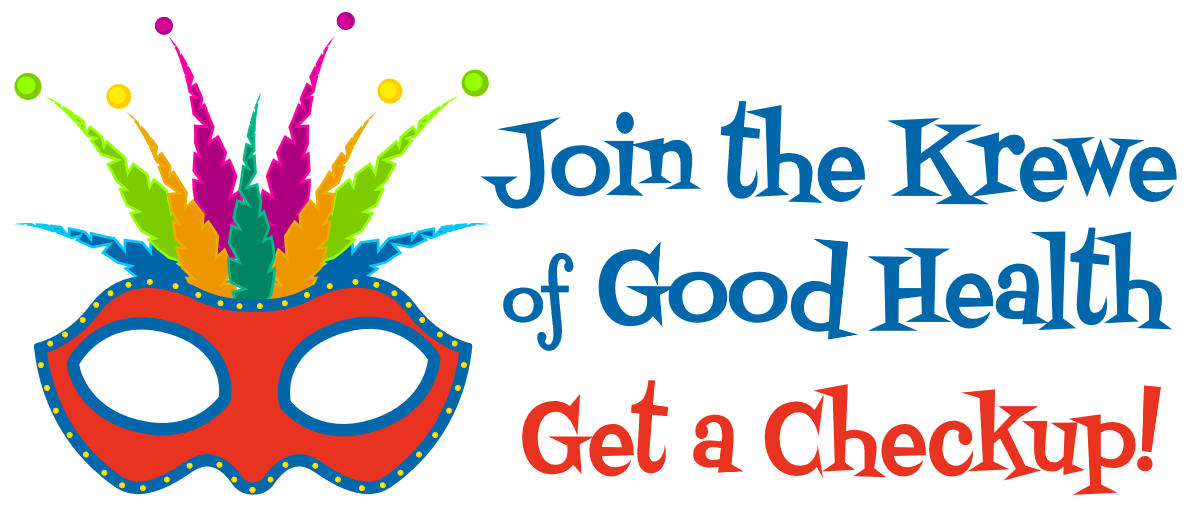 Exciting news – Catapult Health will be returning to our worksite to provide onsite preventive health checkups as part of the Live Better Louisiana program. Live Better Louisiana is a program offered by the Office of Group Benefits and Blue Cross and Blue Shield of Louisiana to help you improve your health and save money along the way! When: Monday, Jan. 7:  7:00 a.m. - 2:00 p.m.
Where: First floor board roomJoin the Krewe of Good Health by signing up now to get your health checkup and save $120 on your 2020 health insurance premiums! Appointment scheduling is now open, and this is your invitation to sign up. Hurry – slots are limited and the best times go fast! SIGN-UP HEREWho is eligible: Active employees and retirees who are the subscriber on a Blue Cross and Blue Shield of Louisiana health plan are eligible to participate and receive the discount. Spouses are not eligible at this time. What to expect: The appointment consists of a quick, lab-accurate bloodwork analysis (don’t worry, it’s just a finger stick), blood pressure and BMI measurements, and a video consultation with a registered nurse practitioner. Patient information is strictly confidential – your individual results will not be shared with your employer or anyone else besides you and your doctor! Catapult Health Checkups are by appointment only; appointments can be changed or canceled at any time. Fasting is recommended but not required. Participation in the Health Checkup is not available for pregnant women.Appointment Invite 2: Reminder – SenD 2 Weeks OutSubject Line: Laissez Les Bon Temps Rouler – and Get Your Health Checkup!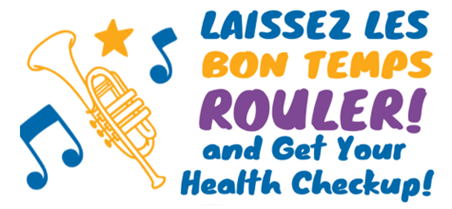 Time is running out to sign up for your free 40-minute preventive health checkup. Remember, you will earn a $120 Health Insurance Premium Credit in 2020 just for getting your checkup!When: Monday, Jan. 7:  7:00 a.m. - 2:00 p.m.
Where: First floor board roomAppointments are filling up fast, so hurry and sign up now!SIGN-UP HEREWho is eligible: Active employees and retirees who are the subscriber on a Blue Cross and Blue Shield of Louisiana health plan are eligible to participate and receive the discount. Spouses are not eligible at this time. What to expect: The appointment consists of a quick, lab-accurate bloodwork analysis (don’t worry, it’s just a finger stick), blood pressure and BMI measurements, and a video consultation with a registered nurse practitioner. Patient information is strictly confidential – your individual results will not be shared with your employer or anyone else besides you and your doctor! Catapult Health Checkups are by appointment only; appointments can be changed or canceled at any time. Fasting is recommended but not required. Participation in the Health Checkup is not available for pregnant women.Appointment Invite 3: Last Chance– SEND 1 Week OUTSubject Line: Last Chance to Save $120 On Your Health Insurance Premium! Hello,This is your last chance to sign up for a free preventive health checkup at our worksite. Participating in a checkup can earn you a $120 Health Insurance Premium Credit in 2020.When: Monday, Jan. 7:  7:00 a.m. - 2:00 p.m.
Where: First floor board roomOnly a few appointment slots remain, so act now!SIGN-UP HEREWho is eligible: Active employees and retirees who are the subscriber on a Blue Cross and Blue Shield of Louisiana health plan are eligible to participate and receive the discount. Spouses are not eligible at this time. What to expect: The appointment consists of a quick, lab-accurate bloodwork analysis (don’t worry, it’s just a finger stick), blood pressure and BMI measurements, and a video consultation with a registered nurse practitioner. Patient information is strictly confidential – your individual results will not be shared with your employer or anyone else besides you and your doctor! Catapult Health Checkups are by appointment only; appointments can be changed or canceled at any time. Fasting is recommended but not required. Participation in the Health Checkup is not available for pregnant women.